ДОКУМЕНТАЦИЯ ОБ АУКЦИОНЕв электронной форме на определение подрядчика на выполнение работ по замене оконных блоков здания МБДОУ «Красногорский детский сад» № 2 в с.Красногорское Удмуртской РеспубликиНомер аукциона: А138-2017Идентификационный код закупки: 173181500109318370100100260264332243Муниципальный заказчик: Администрация муниципального образования «Красногорский район»Уполномоченный орган: Министерство строительства, архитектуры и жилищной политики Удмуртской Республики  Специализированная организация: АНО «Центр подрядных торгов и инноваций в строительстве и  жилищно-коммунальном хозяйстве»Директор АНО «ЦПТИ»										К.Ю. Бушмелев  Ижевск   2017 г.СодержаниеРаздел 1. Общие условия проведения аукциона в электронной форме	31. Законодательное регулирование	32. Муниципальный заказчик. Уполномоченный орган. Специализированная организация.	33. Описание объекта закупки. Условия контракта.	44. Начальная (максимальная) цена контракта, обоснование начальной (максимальной) цены контракта. Информация о валюте, используемой для формирования цены контракта и расчетов с подрядчиками	45. Источник финансирования	46. Требования, предъявляемые к участникам электронного аукциона.	47. Преимущества, предоставляемые Заказчиком в соответствии с Законом учреждениям и предприятиям уголовно-исполнительной системы	58. Преимущества, предоставляемые Заказчиком в соответствии с Законом организациям инвалидов	69. Ограничение участия в определении подрядчика, установленное в соответствии с Законом. Участие субъектов малого предпринимательства, социально ориентированных некоммерческих организаций в электронном аукционе	610. Разъяснения положений документации об электронном аукционе	611. Требования к содержанию и составу заявки на участие в электронном аукционе, срок, место и порядок подачи заявки на участие в электронном аукционе. Размер и порядок внесения денежных средств в качестве обеспечения заявок	712. Дата окончания срока рассмотрения первых частей заявок на участие в электронном аукционе, дата проведения аукциона	913. Информация о контрактной службе, контрактном управляющем, ответственных за заключение контракта, срок, в течение которого победитель электронного аукциона или иной участник, с которым заключается контракт при уклонении победителя аукциона от заключения контракта, должен подписать контракт, условия признания победителя аукциона или иного участника аукциона уклонившимися от заключения контракта	914. Обеспечение исполнения контракта, размер, порядок предоставления обеспечения, требования к обеспечению, информация о банковском сопровождении контракта	1115. Изменения условий контракта.	1316. Возможность Заказчика принять решение об одностороннем отказе от исполнения контракта в соответствии с гражданским законодательством.	14Раздел 2. Информационная карта электронного аукциона	15Раздел 3. Образцы форм для заполнения Участниками аукциона	21Раздел 4. Техническая часть	23Раздел 5. Проект муниципального контракта	24Приложения:Обоснование начальной (максимальной) цены контрактаЛокальный сметный расчетВедомость товаровРекомендуемая форма 4Эскиз окон Раздел 1. Общие условия проведения аукциона в электронной форме1. Законодательное регулирование1.1. Настоящий аукцион в электронной форме (далее – электронный аукцион) проводится в соответствии с Федеральным законом от 5 апреля 2013 г. № 44-ФЗ «О контрактной системе в сфере закупок товаров, работ, услуг для обеспечения государственных и муниципальных нужд» (далее – Закон), положениями Гражданского кодекса Российской Федерации, Бюджетного кодекса Российской Федерации и других федеральных законов, регулирующих отношения, направленные на обеспечение государственных и муниципальных нужд в целях повышения эффективности, результативности осуществления закупок товаров, работ, услуг, обеспечения гласности и прозрачности осуществления таких закупок, предотвращения коррупции и других злоупотреблений в сфере таких закупок. 2. Муниципальный заказчик. Уполномоченный орган. Специализированная организация.2.1. Наименование Муниципального заказчика (далее – Заказчик), его место нахождения, почтовый адрес, адрес электронной почты, номер контактного телефона, ответственное должностное лицо указаны в Информационной карте электронного аукциона.2.2. Уполномоченный орган - Министерство строительства, архитектуры и жилищной политики Удмуртской Республики в соответствии с постановлением Правительства Удмуртской Республики от 13.01.2014г. №1 наделено полномочиями:на определение поставщиков (подрядчиков, исполнителей) для органов государственной власти Удмуртской Республики, органа управления Территориального фонда обязательного медицинского страхования Удмуртской Республики, казённых учреждений Удмуртской Республики, бюджетных учреждений Удмуртской Республики путём проведения конкурсов и аукционов в строительстве (включая реконструкцию, в том числе с элементами реставрации, техническое перевооружение объектов капитального строительства, выполнение проектно-изыскательских работ, ремонтно-строительных работ и приобретение объектов для нужд исполнительных органов государственной власти Удмуртской Республики, их территориальных органов) и жилищно-коммунальном хозяйстве, за исключением определения поставщиков (подрядчиков, исполнителей) в дорожной отрасли;на определение поставщиков (подрядчиков, исполнителей) для муниципальных заказчиков, муниципальных бюджетных учреждений и (или) уполномоченных органов, уполномоченных учреждений, действующих от имени муниципальных заказчиков, соответствующих бюджетных учреждений и (или) уполномоченных органов, уполномоченных учреждений, полномочия которых определены решениями органов местного самоуправления путём проведения конкурсов и аукционов при предоставлении бюджетам муниципальных образований в Удмуртской Республике субсидий из бюджета Удмуртской Республики на софинансирование капитальных вложений в строительство (реконструкцию, в том числе с элементами реставрации, техническое перевооружение, выполнение проектно-изыскательских работ) объектов капитального строительства муниципальной собственности, бюджетные инвестиции в которые осуществляются из местных бюджетов, капитального ремонта объектов муниципальной собственности, и приобретения объектов недвижимого имущества в муниципальную собственность за исключением определения поставщиков (подрядчиков, исполнителей) в дорожной отрасли.Информация об уполномоченном органе указана в Информационной карте электронного аукциона.2.3. Для выполнения функций по определению поставщиков (подрядчиков, исполнителей) Уполномоченным органом привлекается Специализированная организация, информация о которой указана в Информационной карте электронного аукциона.3. Описание объекта закупки. Условия контракта.3.1. Победитель электронного аукциона должен будет выполнить работы  в полном объеме, в соответствии с требованиями, установленными в технической части (Раздел 4 настоящей документации – далее техническая часть) и Разделе 5 «Проект муниципального контракта» (далее – Проект контракта).  3.2. Требования к качеству, результатам работ и иные показатели, связанные с определением соответствия выполняемых работ потребностям Заказчика, приведены в технической части и проекте контракта.3.3. Требования к работам, подтверждающие соответствие работ требованиям  законодательства Российской Федерации, приведены в проекте контракта.  3.4. Требования к гарантийному сроку и (или) объему предоставления гарантий качества работ указаны в Информационной карте электронного аукциона и проекте контракта.3.5. Место выполнения работ указано в Информационной карте электронного аукциона.3.6. Сроки завершения работ приведены в Информационной карте электронного аукциона и проекте контракта. 3.7. Условия выполнения работ приведены в проекте контракта.  3.8. Форма, сроки и порядок оплаты работ приведены в проекте контракта.4. Начальная (максимальная) цена контракта, обоснование начальной (максимальной) цены контракта. Информация о валюте, используемой для формирования цены контракта и расчетов с подрядчиками4.1. Начальная (максимальная) цена контракта указана в Информационной карте электронного аукциона. Обоснование начальной (максимальной) цены контракта приведено в приложении №1 к настоящей документации. 4.2. Валютой, используемой для формирования цены контракта и расчетов с подрядчиками, является российский рубль.5. Источник финансирования5.1. Финансирование контракта на выполнение работ, который будет заключен по результатам настоящего аукциона, будет осуществляться из источника, указанного в Информационной карте электронного аукциона. 6. Требования, предъявляемые к участникам электронного аукциона.6.1. В соответствии с требованиями пунктов 1, 3 – 5, 7, 7.1, 9, 10 части 1 статьи 31 Закона  к участникам электронного аукциона установлены следующие единые требования:соответствие требованиям, установленным в соответствии с законодательством Российской Федерации к лицам, осуществляющим выполнение работ, являющихся объектом закупки. Если такие требования установлены, информация о них содержится в Информационной карте электронного аукциона;непроведение ликвидации участника электронного аукциона - юридического лица  и отсутствие решения арбитражного суда о признании участника закупки - юридического лица или индивидуального предпринимателя несостоятельным (банкротом) и об открытии конкурсного производства;неприостановление деятельности участника электронного аукциона в порядке, установленном Кодексом Российской Федерации об административных правонарушениях, на дату подачи заявки на участие в закупке;отсутствие у участника электронного аукциона недоимки по налогам, сборам, задолженности по иным обязательным платежам в бюджеты бюджетной системы Российской Федерации (за исключением сумм, на которые предоставлены отсрочка, рассрочка, инвестиционный налоговый кредит в соответствии с законодательством Российской Федерации  о налогах и сборах, которые реструктурированы в соответствии с законодательством Российской Федерации, по которым имеется вступившее в законную силу решение суда о признании обязанности заявителя по уплате этих сумм исполненной или которые признаны безнадежными к взысканию в соответствии с законодательством Российской Федерации о налогах и сборах) за прошедший календарный год, размер которых превышает двадцать пять процентов балансовой стоимости активов участника закупки, по данным бухгалтерской отчетности за последний отчетный период. Участник закупки считается соответствующим установленному требованию в случае, если им в установленном порядке подано заявление об обжаловании указанных недоимки, задолженности и решение по такому заявлению на дату рассмотрения заявки на участие в определении поставщика не принято;отсутствие у участника закупки - физического лица либо у руководителя, членов коллегиального исполнительного органа, лица, исполняющего функции единоличного исполнительного органа, или главного бухгалтера юридического лица - участника закупки судимости за преступления в сфере экономики и (или) преступления, предусмотренные статьями 289, 290, 291, 291.1 Уголовного кодекса Российской Федерации (за исключением лиц, у которых такая судимость погашена или снята), а также неприменение в отношении указанных физических лиц наказания в виде лишения права занимать определенные должности или заниматься определенной деятельностью, которые связаны с поставкой товара, выполнением работы, оказанием услуги, являющихся объектом осуществляемой закупки, и административного наказания в виде дисквалификации;участник закупки - юридическое лицо, которое в течение двух лет до момента подачи заявки на участие в закупке не было привлечено к административной ответственности за совершение административного правонарушения, предусмотренного статьей 19.28 Кодекса Российской Федерации об административных правонарушениях;отсутствие между участником электронного аукциона и Заказчиком конфликта интересов, под которым понимаются случаи, при которых руководитель Заказчика, член комиссии по осуществлению закупок, руководитель контрактной службы Заказчика, контрактный управляющий состоят в браке с физическими лицами, являющимися выгодоприобретателями, единоличным исполнительным органом хозяйственного общества (директором, генеральным директором, управляющим, президентом и другими), членами коллегиального исполнительного органа хозяйственного общества, руководителем (директором, генеральным директором) учреждения или унитарного предприятия либо иными органами управления юридических лиц - участников закупки, с физическими лицами, в том числе зарегистрированными в качестве индивидуального предпринимателя, - участниками закупки либо являются близкими родственниками (родственниками по прямой восходящей и нисходящей линии (родителями и детьми, дедушкой, бабушкой и внуками), полнородными и неполнородными (имеющими общих отца или мать) братьями и сестрами), усыновителями или усыновленными указанных физических лиц. Под выгодоприобретателями для целей настоящей статьи понимаются физические лица, владеющие напрямую или косвенно (через юридическое лицо или через несколько юридических лиц) более чем десятью процентами голосующих акций хозяйственного общества либо долей, превышающей десять процентов в уставном капитале хозяйственного общества;участник закупки не является офшорной компанией.6.2. Информация об Участнике аукциона, в том числе об учредителях, о членах коллегиального исполнительного органа, лице, исполняющем функции единоличного исполнительного органа участника аукциона - юридического лица должна отсутствовать в предусмотренном Федеральным законом РФ от 05.04.2013 № 44-ФЗ реестре недобросовестных поставщиков (подрядчиков, исполнителей), если такое требование установлено в Информационной карте электронного аукциона.6.3. В соответствии с требованиями части 2 статьи 31 Закона  к участникам электронного аукциона устанавливаются дополнительные требования. Если такие требования установлены, информация о них содержится в Информационной карте электронного аукциона.7. Преимущества, предоставляемые Заказчиком в соответствии с Законом учреждениям и предприятиям уголовно-исполнительной системы7.1. В случае, если указано в Информационной карте электронного аукциона учреждениям и предприятиям уголовно-исполнительной системы предоставляются преимущества в отношении предлагаемой ими цены контракта в размере до 15% в порядке, установленном Правительством Российской Федерации. В случае, если победителем электронного аукциона признано учреждение или предприятие уголовно-исполнительной системы, контракт по требованию победителя заключается по предложенной им цене с учетом преимущества в отношении цены контракта, но не выше начальной (максимальной) цены контракта, указанной в извещении об осуществлении закупки.8. Преимущества, предоставляемые Заказчиком в соответствии с Законом организациям инвалидов8.1. В случае, если указано в Информационной карте электронного аукциона организациям инвалидов, указанным в части 2 статьи 29 Закона, предоставляются преимущества в отношении предлагаемой ими цены контракта в размере до 15% в порядке, установленном Правительством Российской Федерации. В случае, если победителем электронного аукциона признана организация инвалидов, контракт по требованию победителя заключается по предложенной им цене с учетом преимущества в отношении цены контракта, но не выше начальной (максимальной) цены контракта, указанной в извещении об осуществлении закупки.9. Ограничение участия в определении подрядчика, установленное в соответствии с Законом. Участие субъектов малого предпринимательства, социально ориентированных некоммерческих организаций в электронном аукционе9.1. Ограничение участия в определении подрядчика, установленное в соответствии с ЗакономВ случае, если указано в Информационной карте электронного аукциона действует ограничение участия в определении подрядчика. Участниками электронного аукциона могут быть только субъекты малого предпринимательства, социально ориентированные некоммерческие организации в соответствии со статьей 30 Закона. В этом случае участники электронного аукциона обязаны декларировать в заявках на участие в электронном аукционе свою принадлежность к субъектам малого предпринимательства или социально ориентированным некоммерческим организациям.9.2. Требование к подрядчику, не являющемуся субъектом малого предпринимательства или социально ориентированной некоммерческой организациейВ случае, если это указано в Информационной карте электронного аукциона, Заказчик устанавливает требование к подрядчику, не являющемуся субъектом малого предпринимательства или социально ориентированной некоммерческой организацией, о привлечении к исполнению контракта субподрядчиков, соисполнителей из числа субъектов малого предпринимательства, социально ориентированных некоммерческих организаций.10. Разъяснения положений документации об электронном аукционе10.1. Любой участник электронного аукциона, получивший аккредитацию на электронной площадке, вправе направить на адрес электронной площадки, на которой планируется проведение аукциона, запрос о даче разъяснений положений документации об аукционе. При этом участник аукциона вправе направить не более чем три запроса о даче разъяснений положений данной документации в отношении одного аукциона. В течение одного часа с момента поступления указанного запроса он направляется оператором электронной площадки Заказчику.10.2. В течение двух дней с даты поступления от оператора электронной площадки указанного в пункте 10.1 Раздела 1 «Общие условия проведения аукциона в электронной форме» запроса Заказчик размещает в единой информационной системе разъяснения положений документации об электронном аукционе с указанием предмета запроса, но без указания участника аукциона, от которого поступил указанный запрос. Даты начала и окончания срока предоставления участникам электронного аукциона разъяснений положений документации указаны в Информационной карте электронного аукциона.11. Требования к содержанию и составу заявки на участие в электронном аукционе, срок, место и порядок подачи заявки на участие в электронном аукционе. Размер и порядок внесения денежных средств в качестве обеспечения заявок11.1. Размер и порядок внесения денежных средств в качестве обеспечения заявокОбеспечение заявки на участие в электронном аукционе предоставляется участником закупки путем внесения денежных средств в размере, установленном в Информационной карте электронного аукциона, на лицевой счет участника аукциона открытый на счете оператора электронной площадки для учета проведения операций по обеспечению участия в электронных аукционах.В течение одного часа с момента получения заявки на участие в электронном аукционе оператор электронной площадки обязан осуществить блокирование операций по лицевому счету, открытому для проведения операций по обеспечению участия в аукционе участника, подавшего заявку, в отношении денежных средств в размере обеспечения заявки.11.2. Требования к содержанию и составу заявки на участие в электронном аукционе. Инструкция по заполнению заявки на участие в электронном аукционе.11.2.1. Заявка на участие в электронном аукционе состоит из двух частей.11.2.2. Первая часть заявки на участие в электронном аукционе должна содержать:согласие участника аукциона на выполнение работ на условиях, предусмотренных документацией об аукционе;конкретные показатели используемого товара, соответствующие значениям, указанным в Приложении № 3 к документации об аукционе (Ведомость товаров), и указание на товарный знак (его словесное обозначение) (при наличии), знак обслуживания (при наличии), фирменное наименование (при наличии), патенты (при наличии), полезные модели (при наличии), промышленные образцы (при наличии), наименование страны происхождения товара, применяемого при выполнении работ.11.2.3. Вторая часть заявки на участие в электронном аукционе должна содержать следующие документы и информацию:наименование, фирменное наименование (при наличии), место нахождения, почтовый адрес (для юридического лица), фамилия, имя, отчество (при наличии), паспортные данные, место жительства (для физического лица), номер контактного телефона, идентификационный номер налогоплательщика участника аукциона или в соответствии с законодательством соответствующего иностранного государства аналог идентификационного номера налогоплательщика участника электронного аукциона (для иностранного лица), идентификационный номер налогоплательщика (при наличии) учредителей, членов коллегиального исполнительного органа, лица, исполняющего функции единоличного исполнительного органа участника аукциона;документы, указанные в Информационной карте электронного аукциона,  подтверждающие соответствие участника аукциона требованиям, установленным в соответствии с  пунктом 1 части 1 статьи 31 Закона, или копии этих документов;декларация о соответствии участника электронного аукциона требованиям, установленным п.п. 2 - 7 пункта 6.1 настоящего Раздела.решение об одобрении или о совершении крупной сделки либо копия данного решения в случае, если требование о необходимости наличия данного решения для совершения крупной сделки установлено федеральными законами и иными нормативными правовыми актами Российской Федерации и (или) учредительными документами юридического лица и для участника электронного аукциона заключаемый контракт или предоставление обеспечения заявки на участие в аукционе, обеспечения исполнения контракта является крупной сделкой;декларация о принадлежности участника аукциона к субъектам малого предпринимательства или социально ориентированным некоммерческим организациям в случае, если такое ограничение, предусмотренное частью 3 статьи 30 Закона, установлено в Информационной карте электронного аукциона;документы, подтверждающие право участника аукциона на получение преимущества в соответствии со статьями 28 и 29 Закона, или копии этих документов, в случае, если предоставление таких преимуществ предусмотрено в Информационной карте электронного аукционадокументы, подтверждающие соответствие участника электронного аукциона и (или) предлагаемых им работ условиям, запретам и ограничениям, установленным в Информационной карте электронного аукциона в соответствии со статьей 14 Закона, или копии этих документов.документы, указанные в Информационной карте электронного аукциона,  подтверждающие соответствие участника аукциона требованиям, установленным в соответствии с  частью 2 статьи 31 Закона, или копии этих документов.11.2.4. Инструкция по заполнению заявки на участие в электронном аукционе:Участник электронного аукциона формирует заявку на участие в электронном аукционе в соответствии с порядком, установленным Регламентом работы электронной площадки, указанной в Информационной карте электронного аукциона, требованиями Закона, а также требованиями настоящей документации об аукционе в электронной форме;заявка на участие в электронном аукционе должна содержать документы и информацию, предусмотренные п.п. 11.2.2. и 11.2.3. настоящего Раздела и должна быть подписана усиленной неквалифицированной электронной подписью (далее усиленной электронной подписью) лица, имеющего право действовать от имени участника электронного аукциона;документы по п.п. 2) п. 11.2.2. настоящего Раздела предоставляются по рекомендуемой форме 4 – Приложение № 4 к документации об аукционе, либо в произвольной форме, с учетом следующих требований:по характеристикам (показателям) значения которых в приложении № 3 к документации об аукционе «Ведомость товаров» помечены как неизменяемые, Участник в первой части заявки должен указать конкретные характеристики (показатели) и их значения соответствующие указанным в приложении № 3 к документации об аукционе «Ведомость товаров»;по характеристикам (показателям) значения которых в приложении № 3 к документации об аукционе «Ведомость товаров» помечены как изменяемые, Участник в первой части заявки должен указать конкретные характеристики (показатели) и их значения в пределах, установленных в приложении № 3 к документации об аукционе «Ведомость товаров». В случае если в приложении № 3 к документации об аукционе «Ведомость товаров» значение показателя сопровождается словами «не менее», «не более», «не ниже» или «не выше» необходимо указать конкретное значение показателя, удовлетворяющее требованию, если несколько значений показателя перечислены через союз «или» необходимо выбрать и указать одно конкретное значение показателя из предложенных заказчиком.  По каждому показателю возможно указание только одного конкретного значения (в том числе возможно указание значения с допусками, установленными заводом-производителем). Указание нескольких значений – не допускается.информация по п.п. 1) п. 11.2.3. настоящего Раздела предоставляется по рекомендуемой форме № 1, либо в произвольной форме;документы по п.п. 3) и 5) п. 11.2.3. настоящего Раздела предоставляются по рекомендуемым формам № 2, 3 соответственно, либо в произвольной форме;все документы, входящие в состав заявки на участие в электронном аукционе, а также все запросы о разъяснении положений документации об электронном аукционе должны быть составлены на русском языке;подача документов, входящих в состав заявки на иностранном языке, должна сопровождаться предоставлением надлежащим образом заверенного перевода соответствующих документов на русский язык;тексты представленных в составе заявки документов (копий документов) должны быть читаемыми.11.3. Порядок подачи заявки на участие в электронном аукционе11.3.1. Заявка на участие в электронном аукционе направляется участником электронного аукциона оператору электронной площадки в форме двух электронных документов, содержащих первую и вторую части заявки. Указанные электронные документы подаются одновременно и должны быть подписаны усиленной неквалифицированной электронной подписью лица, имеющего право действовать от имени участника.11.3.2. В течение одного часа с момента получения заявки на участие в электронном аукционе оператор электронной площадки обязан присвоить ей порядковый номер и подтвердить в форме электронного документа, направляемого участнику аукциона, подавшему указанную заявку, ее получение с указанием присвоенного ей порядкового номера.11.3.3. Участник электронного аукциона вправе подать только одну заявку на участие в аукционе.11.4. Срок подачи заявок на участие в электронном аукционе11.4.1. Участник электронного аукциона вправе подать заявку на участие в электронном аукционе в любое время с момента размещения извещения о его проведении до предусмотренных в Информационной карте электронного аукциона даты и времени окончания срока подачи заявок.11.5. Место подачи заявок на участие в электронном аукционе11.5.1. Заявка на участие в электронном аукционе направляется участником аукциона оператору электронной площадки по адресу в информационно-телекоммуникационной сети «Интернет», указанному в Информационной карте электронного аукциона.12. Дата окончания срока рассмотрения первых частей заявок на участие в электронном аукционе, дата проведения аукциона12.1. Дата окончания срока рассмотрения первых частей заявок на участие в электронном аукционе, дата проведения аукциона указаны в Информационной карте электронного аукциона.13. Информация о контрактной службе, контрактном управляющем, ответственных за заключение контракта, срок, в течение которого победитель электронного аукциона или иной участник, с которым заключается контракт при уклонении победителя аукциона от заключения контракта, должен подписать контракт, условия признания победителя аукциона или иного участника аукциона уклонившимися от заключения контракта13.1. Информация о контрактной службе, контрактном управляющем, ответственных за заключение  контракта, содержится в Информационной карте электронного аукциона.13.2. В течение пяти дней с даты размещения в единой информационной системе указанного в части 8 статьи 69 Закона протокола Заказчик размещает в единой информационной системе без своей подписи проект контракта, который составляется путем включения цены контракта, предложенной участником электронного аукциона, с которым заключается контракт, информации о товаре (товарном знаке и (или) конкретных показателях товара), указанной в заявке на участие в аукционе его участника, в проект контракта, прилагаемый к документации об аукционе.13.3. В течение пяти дней с даты размещения Заказчиком в единой информационной системе проекта контракта победитель электронного аукциона размещает в единой информационной системе проект контракта, подписанный лицом, имеющим право действовать от имени победителя аукциона, а также документ, подтверждающий предоставление обеспечения исполнения контракта и подписанный усиленной электронной подписью указанного лица. В случае, если при проведении аукциона цена контракта снижена на двадцать пять процентов и более от начальной (максимальной) цены контракта, победитель аукциона в соответствии с требованиями статьи 37 Закона предоставляет:обеспечение исполнения контракта в размере, превышающем в полтора раза размер обеспечения исполнения контракта, указанный в Информационной карте электронного аукциона, но не менее чем в размере аванса, в случае если начальная (максимальная) цена контракта составляет более чем пятнадцать миллионов рублей.обеспечение исполнения контракта в размере, превышающем в полтора раза размер обеспечения исполнения контракта, указанный в Информационной карте электронного аукциона, но не менее чем в размере аванса  или обеспечение исполнения контракта в размере указанном в Информационной карте электронного аукциона и информацию, подтверждающую добросовестность участника закупки, предусмотренную частью 3 статьи 37 Закона, в случае если начальная (максимальная) цена контракта составляет пятнадцать миллионов рублей и менее.13.4. Победитель электронного аукциона, с которым заключается контракт, в случае наличия разногласий по проекту контракта, размещенному в соответствии с частью 2 статьи 70 Закона, размещает в единой информационной системе протокол разногласий, подписанный усиленной электронной подписью лица, имеющего право действовать от имени победителя аукциона. При этом победитель аукциона, с которым заключается контракт, указывает в протоколе разногласий замечания к положениям проекта контракта, не соответствующим извещению о проведении аукциона, документации о нем и своей заявке на участие в аукционе, с указанием соответствующих положений данных документов.13.5. В течение трех рабочих дней с даты размещения победителем электронного аукциона в единой информационной системе в соответствии с частью 4 статьи 70 Закона протокола разногласий Заказчик рассматривает протокол разногласий и без своей подписи размещает в единой информационной системе доработанный проект контракта либо повторно размещает в единой информационной системе проект контракта с указанием в отдельном документе причин отказа учесть полностью или частично содержащиеся в протоколе разногласий замечания победителя аукциона. При этом размещение в единой информационной системе Заказчиком проекта контракта с указанием в отдельном документе причин отказа учесть полностью или частично содержащиеся в протоколе разногласий замечания победителя аукциона допускается при условии, что победитель аукциона разместил в единой информационной системе протокол разногласий в соответствии с частью 4 статьи 70 Закона не позднее чем в течение тринадцати дней с даты размещения в единой информационной системе протокола, указанного в части 8 статьи 69 Закона.13.6. В течение трех рабочих дней с даты размещения Заказчиком в единой информационной системе документов, предусмотренных частью 5 статьи 70 Закона, победитель электронного аукциона размещает в единой информационной системе проект контракта, подписанный усиленной электронной подписью лица, имеющего право действовать от имени победителя аукциона, а также документ, подтверждающий предоставление обеспечения исполнения контракта и подписанный усиленной электронной подписью указанного лица, или предусмотренный частью 4 статьи 70 Закона протокол разногласий.13.7. В течение трех рабочих дней с даты размещения в единой информационной системе проекта контракта, подписанного усиленной электронной подписью лица, имеющего право действовать от имени победителя электронного аукциона, и предоставления таким победителем обеспечения исполнения контракта Заказчик обязан разместить контракт, подписанный усиленной электронной подписью лица, имеющего право действовать от имени Заказчика, в единой информационной системе.13.8. С момента размещения в единой информационной системе предусмотренного частью 7 статьи 70 Закона и подписанного Заказчиком контракта он считается заключенным.13.9. Контракт может быть заключен не ранее чем через десять дней с даты размещения в единой информационной системе протокола подведения итогов электронного аукциона.13.10. Контракт заключается на условиях, указанных в извещении о проведении электронного аукциона и документации об аукционе, по цене, предложенной его победителем.13.11. В случае, предусмотренном частью 23 статьи 68 Закона, контракт заключается только после внесения на счет, на котором в соответствии с законодательством Российской Федерации учитываются операции со средствами, поступающими Заказчику, участником электронного аукциона, с которым заключается контракт, денежных средств в размере предложенной таким участником цены за право заключения контракта, а также предоставления обеспечения исполнения контракта.13.12. Победитель электронного аукциона признается уклонившимся от заключения контракта в случае, если в сроки, предусмотренные статьей 70 Закона, он не направил Заказчику проект контракта, подписанный лицом, имеющим право действовать от имени победителя аукциона, или направил протокол разногласий, предусмотренный частью 4 статьи 70 Закона, по истечении тринадцати дней с даты размещения в единой информационной системе протокола, указанного в части 8 статьи 69 Закона, или не исполнил требования, предусмотренные статьей 37 Закона (в случае снижения при проведении аукциона цены контракта на двадцать пять процентов и более от начальной (максимальной) цены контракта).13.13. В случае, если победитель электронного аукциона признан уклонившимся от заключения контракта, Заказчик вправе обратиться в суд с требованием о возмещении убытков, причиненных уклонением от заключения контракта в части, не покрытой суммой обеспечения заявки на участие в электронном аукционе, и заключить контракт с участником аукциона, который предложил такую же, как и победитель аукциона, цену контракта или предложение о цене контракта которого содержит лучшие условия по цене контракта, следующие после условий, предложенных победителем аукциона. В случае согласия этого участника заключить контракт этот участник признается победителем аукциона и проект контракта, прилагаемый к документации об аукционе, составляется Заказчиком путем включения в проект контракта условий его исполнения, предложенных этим участником. Проект контракта должен быть направлен Заказчиком этому участнику в срок, не превышающий десяти дней с даты признания победителя аукциона уклонившимся от заключения контракта.13.14. Участник электронного аукциона, признанный победителем аукциона в соответствии с частью 14 статьи 70 Закона, вправе подписать контракт и передать его Заказчику в порядке и в сроки, которые предусмотрены частью 3 статьи 70 Закона, или отказаться от заключения контракта. Одновременно с подписанным экземпляром контракта победитель аукциона обязан предоставить обеспечение исполнения контракта, а в случае, предусмотренном частью 23 статьи 68 Закона, также обязан внести на счет, на котором в соответствии с законодательством Российской Федерации учитываются операции со средствами, поступающими Заказчику, денежные средства в размере предложенной этим победителем цены за право заключения контракта. Если этот победитель уклонился от заключения контракта, аукцион признается несостоявшимся.13.15. В случае наличия принятых судом или арбитражным судом судебных актов либо возникновения обстоятельств непреодолимой силы, препятствующих подписанию контракта одной из сторон в установленные настоящей статьей сроки, эта сторона обязана уведомить другую сторону о наличии данных судебных актов или данных обстоятельств в течение одного дня. При этом течение установленных статьей 70 Закона сроков приостанавливается на срок исполнения данных судебных актов или срок действия данных обстоятельств, но не более чем на тридцать дней. В случае отмены, изменения или исполнения данных судебных актов или прекращения действия данных обстоятельств соответствующая сторона обязана уведомить другую сторону об этом не позднее дня, следующего за днем отмены, изменения или исполнения данных судебных актов или прекращения действия данных обстоятельств.13.16. В соответствии с частью 10 статьи 112 Закона заключение контрактов по результатам электронных аукционов, извещения о проведении которых размещены в единой информационной системе до даты начала функционирования операторов электронных площадок, прошедших отбор в соответствии с частью 4 статьи 59 Закона, проводятся на электронной площадке, указанной в Информационной карте электронного аукциона.14. Обеспечение исполнения контракта, размер, порядок предоставления обеспечения, требования к обеспечению, информация о банковском сопровождении контракта14.1. Размер обеспечения исполнения контракта, срок и порядок предоставления указанного обеспечения, требования к обеспечению исполнения контракта14.1.1. Контракт заключается после предоставления участником аукциона, с которым заключается контракт, обеспечения исполнения контракта в виде безотзывной банковской гарантии, выданной банком, включенным в перечень, указанный в п. 14.1.4. настоящего Раздела и соответствующей требованиям, установленным п. 14.1.12.  настоящего Раздела или внесением денежных средств на указанный в Информационной карте электронного аукциона счет, в размере, предусмотренном в Информационной карте электронного аукциона. Способ обеспечения исполнения контракта из указанных в настоящем Разделе способов определяется таким участником аукциона самостоятельно.14.1.2. Обеспечение исполнение контракта обеспечивает исполнение обязательств указанных в Информационной карте электронного аукциона.14.1.3. В случае неисполнения или ненадлежащего исполнения Подрядчиком обязательств, установленных в п. 14.1.2., возврат денежных средств, внесенных в качестве обеспечения исполнения Контракта (если такая форма обеспечения исполнения Контракта применяется Подрядчиком), не осуществляется, или осуществляется уплата денежных сумм по банковской гарантии, выданной в качестве обеспечения исполнения Контракта.14.1.4. Банковская гарантия, предъявляемая в качестве обеспечения исполнения контракта должна быть включена в реестр банковских гарантий, размещенный в единой информационной системе и выдана банком, включенным в предусмотренный статьей 74.1 Налогового кодекса Российской Федерации Перечень банков, отвечающих установленным требованиям для принятия банковских гарантий в целях налогообложения, который ведется Министерством финансов Российской Федерации на основании сведений, полученных от Центрального банка Российской Федерации, и подлежит размещению на официальном сайте Министерства финансов Российской Федерации в информационно-телекоммуникационной сети «Интернет».14.1.5. Если при проведении электронного аукциона начальная (максимальная) цена контракта составляет более чем пятнадцать миллионов рублей и участником аукциона, с которым заключается контракт, предложена цена контракта, которая на двадцать пять и более процентов ниже начальной (максимальной) цены контракта, контракт заключается только после предоставления таким участником обеспечения исполнения контракта в размере, превышающем в полтора раза размер обеспечения исполнения контракта, указанный в Информационной карте электронного аукциона, но не менее чем в размере аванса (если контрактом предусмотрена выплата аванса).14.1.6. Если при проведении электронного аукциона начальная (максимальная) цена контракта составляет пятнадцать миллионов рублей и менее и участником аукциона, с которым заключается контракт, предложена цена контракта, которая на двадцать пять и более процентов ниже начальной (максимальной) цены контракта, контракт заключается только после предоставления таким участником обеспечения исполнения контракта в размере, указанном в пункте 14.1.5. настоящего Раздела, или информации, подтверждающей добросовестность такого участника на дату подачи заявки в соответствии с пунктом 14.1.7. настоящего Раздела.14.1.7. К информации, подтверждающей добросовестность участника аукциона, относится информация, содержащаяся в реестре контрактов, заключенных заказчиками, и подтверждающая исполнение таким участником в течение одного года до даты подачи заявки на участие в электронном аукционе трех и более контрактов (при этом все контракты должны быть исполнены без применения к такому участнику неустоек (штрафов, пеней), либо в течение двух лет до даты подачи заявки на участие в электронном аукционе четырех и более контрактов (при этом не менее чем семьдесят пять процентов контрактов должны быть исполнены без применения к такому участнику неустоек (штрафов, пеней), либо в течение трех лет до даты подачи заявки на участие в электронном аукционе трех и более контрактов (при этом все контракты должны быть исполнены без применения к такому участнику неустоек (штрафов, пеней). В этих случаях цена одного из контрактов должна составлять не менее чем двадцать процентов цены, по которой участником аукциона предложено заключить контракт в соответствии с пунктом 14.1.6. настоящего Раздела.14.1.8. Информация, предусмотренная пунктом 14.1.7. настоящего Раздела, предоставляется участником аукциона при направлении заказчику подписанного проекта контракта. При невыполнении таким участником, признанным победителем аукциона, данного требования или признании комиссией по осуществлению закупок информации, предусмотренной пунктом 14.1.7. настоящего Раздела, недостоверной контракт с таким участником не заключается и он признается уклонившимся от заключения контракта. В этом случае решение комиссии по осуществлению закупок оформляется протоколом, который размещается в единой информационной системе и доводится до сведения всех участников аукциона не позднее рабочего дня, следующего за днем подписания указанного протокола.14.1.9. В случае непредоставления участником аукциона, с которым заключается контракт, обеспечения исполнения контракта в срок, установленный для заключения контракта, такой участник считается уклонившимся от заключения контракта.14.1.10. В случае, если участником аукциона, с которым заключается контракт, является государственное или муниципальное казенное учреждение, предоставление обеспечения исполнения контракта не требуется.14.1.11. В случае избрания способа обеспечения исполнения контракта в виде безотзывной банковской гарантии, срок действия такой банковской гарантии указан в Информационной карте электронного аукциона.14.1.12. Банковская гарантия должна соответствовать требованиям статьи 45 Закона.14.1.13. В случае, если это указано в извещении о проведении электронного аукциона, в контракте и в Информационной карте электронного аукциона, в банковскую гарантию включается условие о праве Заказчика на бесспорное списание денежных средств со счета гаранта, если гарантом в срок не более чем пять рабочих дней не исполнено требование заказчика об уплате денежной суммы по банковской гарантии, направленное до окончания срока действия банковской гарантии.14.1.14. В ходе исполнения контракта подрядчик вправе предоставить Заказчику обеспечение исполнения контракта, уменьшенное на размер выполненных обязательств, предусмотренных контрактом, взамен ранее предоставленного обеспечения исполнения контракта. При этом может быть изменен способ обеспечения исполнения контракта.14.2. Информация о банковском сопровождении контрактаВ случае если указано в Информационной карте электронного аукциона, осуществляется банковское сопровождение контракта.15. Изменения условий контракта.15.1. Изменение существенных условий контракта при его исполнении не допускается, за исключением их изменения по соглашению сторон в следующих случаях:Если возможность изменения условий контракта предусмотрена Информационной картой электронного аукциона и проектом контракта:  а) при снижении цены контракта без изменения предусмотренных контрактом количества товара, объема работы, качества поставляемого товара, выполняемой работы и иных условий контракта;б) если по предложению Заказчика увеличиваются предусмотренные контрактом количество товара, объем работы не более чем на десять процентов или уменьшаются предусмотренные контрактом количество поставляемого товара, объем выполняемой работы не более чем на десять процентов. При этом по соглашению сторон допускается изменение с учетом положений бюджетного законодательства Российской Федерации цены контракта пропорционально дополнительному количеству товара, дополнительному объему работы исходя из установленной в контракте цены единицы товара, работы, но не более чем на десять процентов цены контракта. В случаях, предусмотренных пунктом 6 статьи 161 Бюджетного кодекса Российской Федерации, при уменьшении ранее доведенных до Заказчика как получателя бюджетных средств лимитов бюджетных обязательств. При этом Заказчик в ходе исполнения контракта обеспечивает согласование новых условий контракта, в том числе цены и (или) сроков исполнения контракта и (или) объема работ, предусмотренных контрактом.15.2. В установленных п.п. 2 пункта 15.1. Раздела 1 «Общие условия проведения аукциона в электронной форме» случаях сокращение объема работ при уменьшении цены контракта осуществляется в соответствии с методикой, утвержденной Постановлением Правительства Российской Федерации от 28 ноября 2013 г. N 1090.15.3. В установленных п.п. 2 пункта 15.1. Раздела 1 «Общие условия проведения аукциона в электронной форме» случаях принятие Заказчиком решения об изменении контракта в связи с уменьшением лимитов бюджетных обязательств осуществляется исходя из соразмерности изменения цены контракта и объема работ.15.4. При исполнении контракта не допускается перемена подрядчика, за исключением случая, если новый подрядчик является правопреемником подрядчика по такому контракту вследствие реорганизации юридического лица в форме преобразования, слияния или присоединения.15.5. В случае перемены Заказчика, права и обязанности Заказчика, предусмотренные контрактом, переходят к новому Заказчику.15.6. При исполнении контракта по согласованию Заказчика с подрядчиком допускается поставка товара, выполнение работы, качество, технические и функциональные характеристики (потребительские свойства) которых являются улучшенными по сравнению с качеством и соответствующими техническими и функциональными характеристиками, указанными в контракте. В этом случае соответствующие изменения должны быть внесены Заказчиком в реестр контрактов, заключенных Заказчиком.16. Возможность Заказчика принять решение об одностороннем отказе от исполнения контракта в соответствии с гражданским законодательством.16.1. Если указано в Информационной карте электронного аукциона, Заказчик устанавливает возможность одностороннего отказа от исполнения контракта по основаниям, предусмотренным Гражданским кодексом Российской Федерации в соответствии с частями 8-26 статьи 95 Закона.Раздел 2. Информационная карта электронного аукционаРаздел 3.
Образцы форм для заполнения Участниками аукционаФорма 1(Рекомендуемая форма)Информация об участнике электронного аукционаИнструкция по заполнению Формы 1: 1. Столбец 3 Таблицы Формы 1 заполняется следующим образом:1.1. Участником аукциона – физическим лицом заполняются подпункты 1.1. – 1.5. пункта 1;1.2. Участником аукциона – юридическим лицом заполняются подпункты 2.1. – 2.6. пункта 2Форма №2(Рекомендуемая форма)Декларация о соответствии участника электронного аукциона требованиям пунктов 3 – 5, 7, 7.1, 9 части 1 статьи 31 Федерального закона от 5 апреля 2013 г. № 44-ФЗ «О контрактной системе в сфере закупок товаров, работ, услуг для обеспечения государственных и муниципальных нужд»Настоящим декларирую свое соответствие требованиям пунктов 3 – 5, 7, 7.1, 9 части 1 статьи 31 Федерального закона от 5 апреля 2013 г. № 44-ФЗ «О контрактной системе в сфере закупок товаров, работ, услуг для обеспечения государственных и муниципальных нужд», указанным в п.п. 2 - 7 пункта 6.1. Раздела I документации об аукционе.Раздел 4.
Техническая часть4.1. Объектом закупки является выполнение работ по замене оконных блоков здания МБДОУ «Красногорский детский сад» № 2 в с.Красногорское Удмуртской Республики.4.2. Перечень и объемы работ, подлежащие выполнению, приведены в локальном сметном расчете (Приложение № 2 к документации об аукционе). Требования к товарам приведены в приложении № 3 к документации об аукционе «Ведомость товаров». Эскиз окон приведен в Приложении № 5 к документации об аукционе. 4.3. Требования к выполнению работ:Все работы выполнять в соответствии с локальным сметным расчетом и с использованием товара обладающего техническими характеристиками, указанными в приложении № 2 к контракту, требованиями СНиП 12-03-2001 часть 1 «Безопасность труда в строительстве. Общие требования», СНиП 12-04-2002 часть 2. «Безопасность труда в строительстве. Строительное производство».Работы производятся с соблюдением требований СанПиН 2.2.3.1384-03 "Гигиенические требования к организации строительного производства и строительных работ" (к условиям труда работающих, организации производственного контроля при выполнении работ, к санитарно-бытовому обеспечению, медико-профилактическому обслуживанию работников, обеспечению спецодеждой и средствами индивидуальной защиты по видам работ).При производстве строительно-монтажных работ строго выполнять требования  «Правил противопожарного режима в Российской Федерации» утвержденные Постановлением Правительства РФ от 25.04.2012г. № 390, СНиП 21-01-97* «Пожарная безопасность зданий и сооружений».Качество материалов, применяемых при выполнении работ, должно соответствовать стандартам, техническим условиям и иметь соответствующие сертификаты, пожарные сертификаты и/или другие документы, удостоверяющие их качество и санитарно-гигиенические требования. Не допускается использование материалов с истекшим сроком годности, бывших в употреблении.Размеры оконных блоков указаны ориентировочно. В течение 2 дней с момента подписания контракта, необходимо выехать на объект и произвести замеры оконных проемов.4.4. Результатом работ по контракту являются замененные оконные блоки здания МБДОУ «Красногорский детский сад» № 2 в с.Красногорское Удмуртской Республики.4.5. Требования к качеству, результатам работ и иные показатели, связанные с определением соответствия выполняемых работ потребностям Заказчика приведены в Проекте контракта (Раздел 5).Раздел 5. Проект муниципального контрактас.Красногорское											 «____»___________2017 г.Администрация муниципального образования «Красногорский район», действующая от имени муниципального образования «Красногорский район», в лице Главы муниципального образования «Красногорский район» Корепанова Владимира Серафимовича, действующего на основании Устава, именуемая в дальнейшем «Заказчик», с одной стороны, и _____________________, в лице ____________________, действующего на основании _______________, далее именуемый «Подрядчик» с другой стороны, совместно именуемые в дальнейшем «Стороны» в соответствии с Федеральным законом от 05.04.2013 № 44-ФЗ "О контрактной системе в сфере закупок товаров, работ, услуг для обеспечения государственных и муниципальных нужд" заключили по итогам проведения электронного аукциона (протокол №____ от «___»__________2017г.), настоящий муниципальный контракт (далее - Контракт) о нижеследующем:1. Предмет Контракта1.1. Заказчик поручает, а Подрядчик принимает на себя обязательство выполнить работы по замене оконных блоков здания МБДОУ «Красногорский детский сад» № 2 в с.Красногорское Удмуртской Республики (далее «Объект») (идентификационный код закупки 173181500109318370100100260264332243) в соответствии локальным сметным расчетом (Приложение №1 к настоящему Контракту), с использованием материалов, указанных в Приложении №2 к настоящему Контракту (Ведомость товаров), эскизом окон (Приложении №3 к настоящему Контракту), (далее – техническая документация), в установленный настоящим Контрактом срок.1.2.  Работы на Объекте осуществляются в рамках реализации Адресной инвестиционной программы Удмуртской Республики на 2017 год.1.3. Подрядчик обязуется собственными и/или  привлеченными силами в установленный настоящим Контрактом срок выполнить работы по Объекту в соответствии с условиями настоящего Контракта, технической частью аукционной документации и сдать готовый Объект к эксплуатации Заказчику. 1.4. Заказчик обязуется создать Подрядчику необходимые условия для выполнения работ по настоящему Контракту, принять выполненную надлежащим образом Подрядчиком работу и произвести расчеты согласно условиям настоящего Контракта.1.5. Место выполнения работ: Удмуртская Республика, Красногорский район, с.Красногорское, ул. Комсомольская, д.33, здание МБДОУ «Красногорский детский сад» № 2.2. Цена Контракта2.1. Цена настоящего Контракта составляет - ______________(_____________) рублей, в том числе НДС   _______ рублей ___ копеек (_____________________________________ рублей ___ копеек). (Если НДС не облагается, указывать: «НДС не облагается на основании письма ИФНС об упрощенной системе налогообложения или делать ссылку на нормативный акт, определяющий освобождение от оплаты НДС»).В случае, если Контракт заключается с физическим лицом, за исключением индивидуального предпринимателя или иного занимающегося частной практикой лица, сумма, связанная с оплатой Контракта уменьшается на размер налоговых платежей, подлежащей уплате физическому лицу. 	Цена Контракта включает в себя все затраты, связанные с выполнением всего объема работ, расходы на перевозку рабочих, материалов, перемещение механизмов, таможенные расходы, уплату налогов, сборов, другие обязательные платежи, установленные действующим законодательством.2.2. Цена настоящего Контракта является твердой и определяется на весь срок исполнения Контракта, за исключением случаев, предусмотренных п.п. 2.3. и 2.4. настоящего Контракта, и (или) законодательством Российской Федерации.2.3. Цена Контракта может быть снижена по соглашению Сторон без изменения предусмотренных Контрактом объема работы, качества выполняемой работы и иных условий Контракта.2.4. Цена Контракта может быть изменена по соглашению Сторон, если:по предложению Заказчика увеличиваются предусмотренные Контрактом объем работы не более чем на десять процентов или уменьшаются предусмотренные Контрактом объем выполняемой работы не более чем на десять процентов. При этом допускается изменение с учетом положений бюджетного законодательства Российской Федерации цены Контракта пропорционально дополнительному объему работы, исходя из установленной в Контракте цены единицы работы, но не более чем на десять процентов цены Контракта. При уменьшении предусмотренных Контрактом объема работы Стороны Контракта обязаны уменьшить цену Контракта исходя из цены единицы работы. уменьшаются ранее доведенные до Заказчика лимиты бюджетных обязательств, в случаях, предусмотренных пунктом 6 статьи 161 Бюджетного кодекса Российской Федерации. При этом Заказчик в ходе исполнения Контракта обеспечивает согласование новых условий Контракта, в том числе цены и (или) сроков исполнения Контракта и (или) объема работы, предусмотренного Контрактом.2.5. Финансирование Объекта, указанного в пункте 1.1 настоящего Контракта, осуществляется за счет средств бюджета Удмуртской Республики и софинансирования из бюджета муниципального образования «Красногорский район».3. Сроки выполнения работ3.1. Сроки выполнения работ:начало: с момента заключения контракта;окончание: 18.08.2017г. 3.2. Подрядчик по согласованию с Заказчиком может досрочно сдать выполненную работу. Заказчик вправе досрочно принять и оплатить такую работу в соответствии с условиями Контракта.3.3. Если во время выполнения или приемки работы станет очевидным, что она не будет выполнена надлежащим образом, Заказчик вправе назначить Подрядчику разумный срок для устранения недостатков. При неисполнении Подрядчиком в назначенный срок данного требования Заказчик вправе потребовать от Подрядчика возмещения убытков, расторжения Контракта по соглашению Сторон или принять решение об одностороннем отказе от исполнения Контракта. В случае получения отказа Подрядчика расторгнуть Контракт по соглашению сторон Заказчик вправе обратиться в суд с требованием о расторжении Контракта.4. Права и обязанности Заказчика4.1. Заказчик обязуется:4.1.1.Утвердить перечень лиц, которые от имени Заказчика уполномочиваются осуществлять контроль за ходом выполнения работ на Объекте.4.1.2. Осуществлять контроль за выполнением работ на Объекте (объемами, качеством, стоимостью и сроками выполнения работ) в соответствии с условиями настоящего Контракта и требованиями нормативных документов.4.1.3. Осуществлять контроль за целевым и эффективным использованием средств, выделенных для финансирования работ на Объекте, ходом реализации настоящего Контракта.4.1.4. Не вмешиваться в хозяйственную деятельность Подрядчика.4.1.5. Производить приемку и расчеты за фактически выполненные работы, согласно условиям настоящего Контракта, в объеме доведенных лимитов бюджетных обязательств на финансовый год.4.1.6. Выполнить в полном объеме свои обязательства, предусмотренные в других статьях настоящего Контракта.4.1.7. Своевременно предоставить по Акту сдачи-приемки Объект для выполнения работ.4.2. Заказчик вправе:4.2.1. Требовать от Подрядчика надлежащего исполнения обязательств в соответствии с условиями Контракта.4.2.2. Запрашивать у Подрядчика информацию о ходе и состоянии исполнения обязательств Подрядчика по Контракту.4.2.3. Требовать от Подрядчика представления надлежащим образом оформленных документов.4.2.4. Беспрепятственного доступа ко всем видам работ в любое время суток в течение всего периода выполнения работ, а также производить соответствующие записи в журнале производства работ, давать обязательные для Подрядчика предписания при обнаружении отступлений от условий Контракта.4.2.5. По результатам приемки направлять мотивированный отказ от подписания акта выполненных работ.4.2.6. Требовать возмещения убытков, причиненных ему по вине Подрядчика.4.2.7. Привлекать экспертов, экспертные организации для проверки соответствия качества выполняемых работ требованиям, установленным Контрактом.4.2.8. Расторгнуть настоящий Контракт в порядке, установленном законодательством Российской Федерации и настоящим Контрактом. 5. Права и обязанности Подрядчика5.1. Подрядчик обязуется:5.1.1.Качественно выполнить работы на Объекте в объеме и сроки, предусмотренные настоящим Контрактом, и сдать Объект в состоянии, позволяющем осуществлять нормальную эксплуатацию Объекта. 5.1.2. В течение 2 дней с момента подписания Контракта, выехать на объект и произвести замеры оконных проемов.5.1.3. Обеспечить: выполнение работ по настоящему Контракту и оформление первичной исполнительной документации в полном соответствии с технической документацией, строительными нормами и правилами в сроки, установленные настоящим Контрактом;своевременное устранение за свой счет недостатков и дефектов, выявленных при приемке работ и в течение гарантийного срока эксплуатации Объекта.5.1.4.Обеспечить содержание и уборку на Объекте и прилегающей территории с соблюдением норм по охране труда, технической безопасности, пожарной и производственной санитарии, а также чистоту выезжающего строительного транспорта.5.1.5.Обеспечить выполнение работ и размещение материалов, оборудования в пределах Объекта.5.1.6. Немедленно известить Заказчика и до получения от него указаний приостановить работы при обнаружении:ненадлежащего качества технической документации, представленной Заказчиком;возможных неблагоприятных для Заказчика последствий выполнения его указаний о способе исполнения работ;иных не зависящих от Подрядчика обстоятельств, угрожающих сохранности  результатов выполняемой работы, либо создающих невозможность ее завершения в срок. 5.1.7. Поставить на Объект строительные материалы, инструменты, необходимые для производства работ по настоящему Контракту и обеспечить их сохранность до сдачи объекта Заказчику.Все поставляемые материалы должны иметь: сертификаты соответствия, гигиенические заключения, сертификаты о пожарной безопасности, сертификаты качества, паспорта качества, протоколы испытаний и другие документы, удостоверяющие их происхождение, качество и сроки годности.5.1.8. Применяемые материалы должны быть новыми (не бывшими в эксплуатации), не иметь дефектов, связанных с конструкцией или работой по их изготовлению, отвечать требованиям установленным ГОСТ, ТУ и СНиП. Замена материалов и конструкций может осуществляться только в связи с применением новых технологий, материалов, улучшающих качественные, конструктивные и функциональные характеристики, а также улучшающие дальнейшую эксплуатацию Объекта в целом и должна согласовываться с Заказчиком.5.1.9. Вывезти в течение 5-ти дней со дня подписания Сторонами акта приемки  работ на  Объекте за пределы территории Заказчика принадлежащие ему или его субподрядчикам оборудование, инструменты, приборы, инвентарь, строительные материалы, изделия, конструкции и другое имущество, а также строительный мусор.5.1.10. Нести ответственность перед Заказчиком:за неисполнение и/или ненадлежащее исполнение работ по настоящему Контракту привлеченными субподрядчиками, за координацию их деятельности;за случайное уничтожение и /или повреждение Объекта, до даты подписания Сторонами акта приемки работ на  Объекте. за недостатки (дефекты) выполненных работ и поставляемых материалов, обнаруженные в пределах гарантийного срока, если не докажет, что они произошли вследствие нормального износа объекта или его частей, неправильной его эксплуатации. 5.1.11.Осуществлять охрану Объекта, а также охрану материалов, оборудования, техники и другого имущества на территории Объекта с даты начала работ до их завершения и приемки Заказчиком, нести ответственность в случаях их порчи и хищения. До сдачи Объекта в эксплуатацию Подрядчик несет риск случайного уничтожения и повреждения, кроме случаев, связанных с действием обстоятельств непреодолимой силы.5.1.12.Оплатить за свой счет ущерб третьим лицам, нанесенный по его вине при производстве  работ на Объекте.5.1.13. Информировать Заказчика о заключении договоров субподряда  по мере их заключения. В информации должен излагаться предмет договора, наименование и адрес субподрядчика.5.1.14. При проведении проверок по целевому использованию бюджетных средств, выделенных на строительство Объекта, представить все необходимые документы и информацию по проведенным работам на Объекте.По запросу  Заказчика предоставить в 3-х дневный срок документы, касающиеся процесса выполнения работ на Объекте.5.1.15. Известить Заказчика о готовности скрытых работ за 2 (два) дня до начала приемки соответствующих работ. Приступать к выполнению последующих работ только после приемки Заказчиком скрытых работ и составления актов их освидетельствования. Если закрытие работ выполнено без подтверждения Заказчика в случае, когда он не был информирован об этом или информирован с опозданием, Подрядчик обязан по требованию Заказчика за свой счет вскрыть любую часть скрытых работ согласно указанию Заказчика, а затем восстановить за свой счет.5.1.16. Подрядчик, не являющийся субъектом малого предпринимательства, социально ориентированной некоммерческой организацией обязан привлечь к исполнению Контракта субподрядчиков из числа субъектов малого предпринимательства, социально ориентированных некоммерческих организаций (за исключением социально ориентированных некоммерческих организаций, учредителями которых являются Российская Федерация, субъекты Российской Федерации или муниципальные образования) в объеме 80 процентов от цены Контракта.5.1.17. В срок не более 5 рабочих дней со дня заключения договора с субподрядчиком,  в соответствии с п. 5.1.16, представить Заказчику:а) декларацию о принадлежности субподрядчика к субъектам малого предпринимательства, социально ориентированной некоммерческой организации, составленную в простой письменной форме, подписанную руководителем (иным уполномоченным лицом) субъекта малого предпринимательства, социально ориентированной некоммерческой организации и заверенную печатью (при наличии печати);б) копию договора (договоров), заключенного с субподрядчиком, заверенную подрядчиком.5.1.18. В случае замены субподрядчика, привлеченного в соответствии с п. 5.1.16,  на этапе исполнения Контракта на другого субподрядчика представлять Заказчику документы, указанные в пункте 5.1.17., в течение 5 дней со дня заключения договора с новым субподрядчиком.5.1.19. В течение 10 рабочих дней со дня оплаты Подрядчиком выполненных обязательств по договору с субподрядчиком, привлеченным в соответствии с п. 5.1.16,  представлять Заказчику следующие документы:а) копии документов о приемке выполненной работы, которые являются предметом договора, заключенного между Подрядчиком и привлеченным им субподрядчиком;б) копии платежных поручений, подтверждающих перечисление денежных средств Подрядчиком субподрядчику, - в случае если договором, заключенным между Подрядчиком и привлеченным им субподрядчиком, предусмотрена оплата выполненных обязательств до срока оплаты выполненных работ, предусмотренного Контрактом, заключенным с Заказчиком (в ином случае указанный документ представляется Заказчику дополнительно в течение 5 дней со дня оплаты Подрядчиком обязательств, выполненных субподрядчиком.5.1.20. Оплачивать субподрядчикам, привлеченным в соответствии с п. 5.1.16,   выполненные работы (ее результаты), отдельные этапы исполнения договора, заключенного с таким субподрядчиком, в течение 30 дней с даты подписания Подрядчиком документа о приемке выполненной работы (ее результатов), отдельных этапов исполнения договора.5.1.21. Нести гражданско-правовую ответственность перед Заказчиком за неисполнение или ненадлежащее исполнение условия о привлечении к исполнению Контрактов субподрядчиков, привлеченных в соответствии с п. 5.1.16,  в том числе:а) за представление документов, указанных в пунктах 5.1.17 - 5.1.19, содержащих недостоверные сведения, либо их непредставление или представление таких документов с нарушением установленных сроков;б) за непривлечение субподрядчиков в объеме, установленном в Контракте.5.1.22. При готовности Объекта в течение 3-х дней известить об этом Заказчика. 5.1.23. Обеспечивать выполнение работ в пределах твердой цены, указанной в п.2.1. настоящего Контракта.   5.1.24. Выполнить в полном объеме все свои обязательства, предусмотренные настоящим Контрактом.6. Порядок приемки выполненных работ и порядок расчетов6.1. Авансирование по настоящему Контракту не предусмотрено.6.2. Работы по настоящему Контракту оплачиваются исключительно в пределах годового лимита финансирования.6.3. После окончания работ Подрядчик представляет Заказчику справку о стоимости выполненных работ и затрат по форме КС-3 и акт о приемке выполненных работ по форме КС-2 с расшифровкой видов работ (в текущих и базовых ценах) с исполнительной документацией на выполненный объем работ (акты на скрытые работы, исполнительные съемки) с ежемесячной сводкой затрат - в пределах цены настоящего Контракта с индексами к сметно-нормативной базе 2001 года, утвержденными Межведомственной комиссией по ценообразованию в строительстве при Министерстве строительства, архитектуры и жилищной политики Удмуртской Республики на момент выполнения работ.6.4. Заказчик в течение 10 (десяти) рабочих дней осуществляет проверку выполненных работ, рассматривает, оформляет и подписывает представленные документы или направляет обоснованный отказ.В рамках приемки Заказчиком результата работ, предусмотренных Контрактом, в части их соответствия условиям Контракта Заказчик проводит экспертизу. Экспертиза результатов, предусмотренных Контрактом, может проводиться Заказчиком своими силами или к ее проведению могут привлекаться эксперты, экспертные организации, выбор которых осуществляется в соответствии с действующим законодательством  Российской Федерации.В случае привлечения экспертов, экспертных организаций результаты экспертизы оформляются в виде заключения. 6.5. Оплата выполненных Подрядчиком работ по настоящему Контракту осуществляется по безналичному расчету путем перечисления Заказчиком денежных средств на банковский счет Подрядчика, указанный в настоящем Контракте.Оплата производится не позднее 30 календарных дней со дня подписания Заказчиком акта выполненных работ, включая устранение выявленных дефектов.Оплата производится на основании форм № КС-3 и № КС-2, накладной, счет-фактуры (при наличии), акта выполненных работ по прочим затратам и при необходимости, счета на оплату с указанием банковских реквизитов.По требованию Заказчика Подрядчик обязан предоставлять обосновывающие документы текущей стоимости материальных ресурсов (счета, накладные и др.).Оплата за выполненный объем работ производится Заказчиком с учетом понижающего коэффициента.6.6. В случае если настоящий Контракт будет заключен с физическим лицом, сумма, подлежащая уплате такому физическому лицу, уменьшается на размер налоговых платежей, связанных с оплатой Контракта.6.7. Некачественно выполненные работы, работы, выполненные с изменением или отклонением от технической документации, и не оформленные в установленном порядке, оплате не подлежат.6.8. Заказчик вправе приостановить окончательный расчет за выполненные работы с Подрядчиком, если Подрядчиком не выполнены обязательства по настоящему Контракту, включая устранение выявленных дефектов.6.9. В случае, если Заказчиком будут обнаружены некачественно выполненные работы, то Подрядчик своими силами и без увеличения цены Контракта обязан в согласованный срок переделать эти работы. 6.10. Расходы Подрядчика по охране объекта включены в накладные расходы Подрядчика и дополнительной компенсации Заказчиком не подлежат.6.11. По согласованию Заказчика с Подрядчиком допускается выполнение работ, качество, технические и/или функциональные характеристики (потребительские свойства) которых являются улучшенными по сравнению с качеством и соответствующими техническими и/или функциональными характеристиками, указанными в Контракте7.Гарантии качества по сданным работам7.1. Подрядчик гарантирует:выполнение всех работ по настоящему Контракту в полном объеме в соответствии с технической документацией и действующими нормами и техническими условиями, а также в соответствии с настоящим Контрактом, в сроки, определенные настоящим Контрактом;своевременное устранение за свой счет  недостатков и дефектов, выявленных при приемке работ и в период гарантийного срока эксплуатации Объекта;надлежащее качество используемых строительных материалов, оборудования, комплектующих изделий, конструкций и систем, соответствие их спецификациям, указанным в технической документации, государственным стандартам, техническим условиям, обеспеченность их соответствующими сертификатами, техническими паспортами или другими документами, удостоверяющими их качество;возможность эксплуатации Объекта на протяжении гарантийного срока.7.2. Гарантийный срок устанавливается на конструкции ПВХ 5 (пять) лет, подоконники, отливы 1 (один) год, на выполняемые работы 3 года с момента подписания сторонами акта выполненных работ.7.3. Подрядчик несет ответственность за недостатки (дефекты), обнаруженные в пределах гарантийного срока, если не докажет, что они произошли вследствие нормального износа Объекта, его частей или неправильной его эксплуатации..  7.4. При обнаружении в течение гарантийного срока недостатков (дефектов) Объекта, Заказчик должен заявить о них Подрядчику в разумный срок после их обнаружении.В течение 5-ти дней после получения Подрядчиком уведомления об обнаруженных недостатках (дефектах) Объекта, Стороны составляют акт, в котором фиксируются обнаруженные недостатки (дефекты). Для составления соответствующего акта Стороны вправе привлечь экспертную организацию - независимого эксперта в данной области. Экспертиза может быть назначена также по требованию любой из Сторон.При выявлении в период гарантийной эксплуатации Объекта недостатков (дефектов), которые могут служить препятствием для нормальной эксплуатации Объекта, гарантийный срок продлевается на период остановки эксплуатации Объекта и устранения выявленных недостатков (дефектов). Устранение недостатков (дефектов) осуществляется за счет средств и силами Подрядчика в установленный Заказчиком срок.     7.5. В случаях, когда работа выполнена Подрядчиком с отступлениями от технической документации, действующих норм  и технических условий, а также с отступлениями от  настоящего Контракта, ухудшившими результат работы или с иными недостатками, которые делают Объект не пригодных для его использования по назначению, Заказчик вправе, по своему выбору потребовать от Подрядчика:безвозмездного устранения недостатков в 10-дневный срок со дня получения Подрядчиком от Заказчика письменного требования об устранении недостатков;возмещения своих расходов на устранение недостатков.       8. Ответственность сторон8.1. Стороны несут ответственность за неисполнение либо за ненадлежащее исполнение обязательств по настоящему Контракту, в соответствии с действующим законодательством Российской Федерации и условиями настоящего Контракта.8.2. При нарушении одной из сторон обязательств по Контракту, вторая сторона по факту нарушения направляет претензию. Претензия рассматривается другой стороной в течение 10  (десяти) дней, либо в течение срока установленного претензией, в течение которых претензионные требования рассматриваются, готовится ответ на претензию, который направляется отправителю претензии. Ответ на претензию рассматривается в течение 10 (десяти) дней с момента его получения. 8.3. В случае просрочки исполнения заказчиком обязательств, предусмотренных Контрактом, а также в иных случаях неисполнения или ненадлежащего исполнения Заказчиком обязательств, предусмотренных Контрактом, Подрядчик вправе потребовать уплаты неустоек (штрафов, пеней).Пеня начисляется за каждый день просрочки исполнения Заказчиком обязательства, предусмотренного Контрактом, начиная со дня, следующего после дня истечения установленного Контрактом срока исполнения обязательства. При этом размер пени устанавливается в размере одной трехсотой действующей на дату уплаты пеней ставки рефинансирования Центрального банка Российской Федерации от не уплаченной в срок суммы. 8.4. В случае просрочки исполнения Подрядчиком обязательств (в том числе, гарантийного обязательства), а так же в случаях предусмотренных п. 5.1.20. Контракта и в иных случаях неисполнения или ненадлежащего исполнения Подрядчиком обязательств, предусмотренных Контрактом, Заказчик направляет Подрядчику требование об уплате неустоек (штрафов, пеней).Пеня начисляется за каждый день просрочки исполнения Подрядчиком обязательства, предусмотренного Контрактом, и устанавливается в размере не менее одной трехсотой действующей на дату уплаты пени ставки рефинансирования Центрального банка Российской Федерации от цены Контракта, уменьшенной на сумму, пропорциональную объему обязательств, предусмотренных Контрактом и фактически исполненных Подрядчиком, и определяется по формуле: П = (Ц - В) x С , где Ц - цена Контракта;  В - стоимость фактически исполненного в установленный срок Подрядчиком обязательства по Контракту, определяемая на основании документа о приемке товаров, результатов выполнения работ, оказания услуг, в том числе отдельных этапов исполнения Контрактов; С - размер ставки.Размер ставки определяется по формуле:, где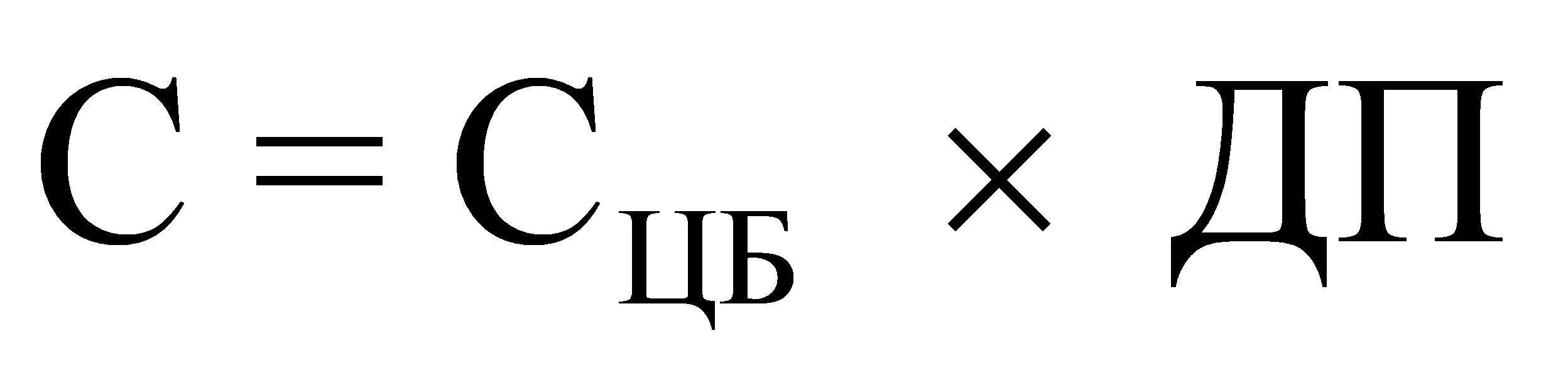  - размер ставки рефинансирования, установленной Центральным банком Российской Федерации на дату уплаты пени, определяемый с учетом коэффициента К; 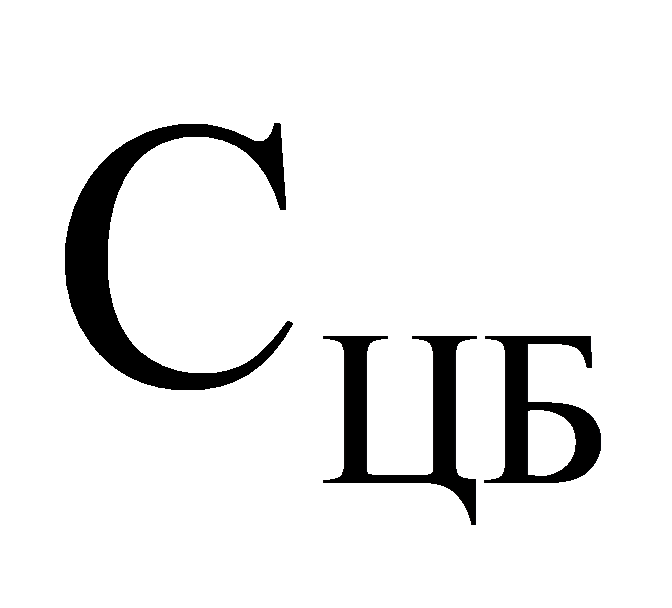 ДП - количество дней просрочки.Коэффициент К определяется по формуле:, где 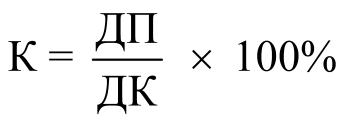 ДП - количество дней просрочки; ДК - срок исполнения обязательства по Контракту (количество дней).При К, равном 0 - 50 процентам, размер ставки определяется за каждый день просрочки и принимается равным 0,01 ставки рефинансирования, установленной Центральным банком Российской Федерации на дату уплаты пени.При К, равном 50 - 100 процентам, размер ставки определяется за каждый день просрочки и принимается равным 0,02 ставки рефинансирования, установленной Центральным банком Российской Федерации на дату уплаты пени.При К, равном 100 процентам и более, размер ставки определяется за каждый день просрочки и принимается равным 0,03 ставки рефинансирования, установленной Центральным банком Российской Федерации на дату уплаты пени.8.5. В случае ненадлежащего исполнения Заказчиком обязательств, предусмотренных Контрактом, за исключением просрочки исполнения обязательств, Подрядчик вправе взыскать с Заказчика штраф в размере:а) 2,5 процента цены Контракта в случае, если цена Контракта не превышает 3 млн. рублей;Штраф составляет _____________ руб. ____ коп.8.6. За ненадлежащее исполнение Подрядчиком обязательств, предусмотренных Контрактом, за исключением просрочки исполнения Подрядчиком обязательств  (в том числе за неисполнение обязанности по исполнению гарантийного обязательства), предусмотренных Контрактом, Подрядчик выплачивает Заказчику штраф в размере:а) 10 процентов цены Контракта в случае, если цена Контракта не превышает 3 млн. рублей;Штраф составляет _____________ руб. ____ коп.8.7. Уплата неустойки (пени, штрафа) не освобождает Стороны от исполнения или надлежащего исполнения обязательств, установленных настоящим Контрактом и от возмещения убытков, причиненных не исполнением или ненадлежащим исполнением Сторонами своих обязательств по настоящему Контракту. 8.8. В случае неисполнения (ненадлежащего исполнения) обязательств по настоящему Контракту со стороны Подрядчика, оплата Заказчиком по Контракту будет осуществлена путем выплаты Подрядчику суммы, уменьшенной на сумму неустойки (штрафов, пени), предусмотренной настоящим Контрактом.8.9. Подрядчик несет перед Заказчиком ответственность за последствия неисполнения и (или) ненадлежащего исполнения субподрядчиками своих обязательств.8.10. В случае повреждения инженерных сетей, зеленых насаждений при выполнении работ, предусмотренных настоящим Контрактом, Подрядчик обязан восстановить их за свой счет.8.11. При выявлении недостатков (дефектов) и несвоевременном их устранении Подрядчиком, Заказчик вправе за счет Подрядчика устранить дефекты своими силами или с помощью третьих лиц либо отказаться от исполнения Контракта и потребовать возмещения убытков.8.12. Стороны освобождаются от уплаты неустойки (штрафа, пени), если докажут, что неисполнение или ненадлежащее исполнение обязательства, предусмотренного Контрактом, произошло вследствие непреодолимой силы или по вине другой стороны.8.13. Уплата неустойки (штрафа, пени) не освобождает стороны от исполнения принятых на себя обязательств по Контракту.10. Обстоятельства непреодолимой силы9.1. Стороны освобождаются от ответственности за неисполнение или ненадлежащее исполнение обязательств по настоящему Контракту, если надлежащее исполнение оказалось невозможным вследствие наступления обстоятельств непреодолимой силы.9.2. Понятием обстоятельств непреодолимой силы охватываются внешние и чрезвычайные события, отсутствовавшие во время подписания настоящего Контракта и наступившие помимо воли и желания сторон, действия которых стороны не могли предотвратить мерами и средствами, которые оправданно и целесообразно ожидать от добросовестно действующей стороны. К подобным обстоятельствам стороны относят: природные катастрофы, эпидемии, пожары, военные действия,  акты и действия государственных органов, делающие невозможным исполнение обязательств по настоящему контракту в соответствии с законным порядком.9.3. Сторона по настоящему Контракту, затронутая обстоятельствами непреодолимой силы, должна немедленно известить телеграммой или с помощью факсимильной связи другую сторону о наступлении, виде и возможной продолжительности действия обстоятельств непреодолимой силы, препятствующих исполнению договорных обязательств. Если о вышеупомянутых событиях не будет своевременно сообщено, сторона, затронутая обстоятельством непреодолимой силы, не может ссылаться как на основание освобождения от ответственности.9.4. В период действия обстоятельств непреодолимой силы, которые освобождают стороны от ответственности, выполнение обязательств приостанавливается, и санкции за неисполнение договорных обязательств не применяются.9.5. Наступление обстоятельств непреодолимой силы при условии, что приняты установленные меры по извещению об этом другой стороны, продлевает срок выполнения договорных обязательств на период, по своей продолжительности соответствующий продолжительности обстоятельств и разумному сроку для устранения их последствий.9.6. Если действие обстоятельств непреодолимой силы продолжается более трех месяцев,  стороны должны договориться о действии настоящего контракта. 11. Обеспечение исполнения обязательств по Контракту11.1. Исполнение Контракта может обеспечиваться предоставлением банковской гарантии, выданной банком и соответствующей требованиям статьи 45 Федерального закона 44-ФЗ, или внесением денежных средств на указанный заказчиком счет, на котором в соответствии с законодательством Российской Федерации учитываются операции со средствами, поступающими Заказчику, в размере 5% (пяти) процентов от начальной (максимальной) цены Контракта, что составляет  50 025.90 (Пятьдесят тысяч двадцать пять) рублей 90 копеек. 11.2. Если при проведении аукциона начальная (максимальная) цена Контракта составляет пятнадцать миллионов рублей и менее и участником закупки, с которым заключается Контракт, предложена цена Контракта, которая на двадцать пять и более процентов ниже начальной (максимальной) цены Контракта, Контракт заключается только после предоставления таким участником обеспечения исполнения Контракта в размере, превышающем в полтора раза размер обеспечения исполнения Контракта, указанный в документации об электронном аукционе, но не менее чем в размере аванса (если Контрактом предусмотрена выплата аванса), что составляет 75 038.85 (Семьдесят пять тысяч тридцать восемь) рублей 85 копеек или информации, подтверждающей добросовестность участника закупки, относится информация, содержащаяся в реестре Контрактов, заключенных заказчиками, и подтверждающая исполнение таким участником в течение одного года до даты подачи заявки на участие в электронном аукционе трех и более Контрактов (при этом все Контракты должны быть исполнены без применения к такому участнику неустоек (штрафов, пеней), либо в течение двух лет до даты подачи заявки на участие в аукционе четырех и более Контрактов (при этом не менее чем семьдесят пять процентов Контрактов должны быть исполнены без применения к такому участнику неустоек (штрафов, пеней), либо в течение трех лет до даты подачи заявки на участие в  аукционе трех и более Контрактов (при этом все Контракты должны быть исполнены без применения к такому участнику неустоек (штрафов, пеней). В этих случаях цена одного из Контрактов должна составлять не менее чем двадцать процентов цены.11.3. Способ обеспечения исполнения Контракта участником электронного аукциона, с которым заключается Контракт, определяется самостоятельно.11.4. Обеспечение исполнения Контракта предоставляется на срок: при предоставлении банковской гарантии – с момента заключения Контракта до 19.10.2017 года. при внесении денежных средств на указанный Заказчиком счет – с момента заключения Контракта до прекращения обеспеченных внесенными денежными средствами обязательств. Обеспеченные внесенными денежными средствами обязательства прекращаются:- надлежащим исполнением обязательств;- при расторжении Контракта (за исключением случаев, когда Контракт расторгнут по причине ненадлежащего исполнения Подрядчиком своих обязательств по контракту);- по иным основаниям, предусмотренным законодательством Российской Федерации.11.5. Реквизиты для перечисления денежных средств:11.6. Денежные средства, внесенные в качестве обеспечения исполнения Контракта, возвращаются Подрядчику Заказчиком после подписания форм КС-2; КС-3 по Контракту в течение 10 календарных дней со дня получения Заказчиком соответствующего письменного требования Подрядчика и при условии надлежащего исполнения Подрядчиком своих обязательств по настоящему Контракту. Денежные средства возвращаются на счет, указанный Подрядчиком в его письменном требовании.11.7. В ходе исполнения Контракта Подрядчик вправе предоставить Заказчику обеспечение исполнения Контракта, уменьшенное на размер выполненных обязательств, предусмотренных Контрактом, взамен ранее предоставленного обеспечения исполнения Контракта. При этом может быть изменен способ обеспечения исполнения Контракта.12. Срок действия и порядок расторжения Контракта12.1. Контракт вступает в силу с момента его заключения в соответствии с законодательством Российской Федерации и действует до 18.09.2017г., а в части расчетов и выполнения гарантийных обязательств – до исполнения сторонами своих обязательств в полном объеме. 12.2.  Контракт может быть расторгнут по соглашению сторон, по решению суда, в случае одностороннего отказа стороны контракта от исполнения контракта в соответствии с гражданским законодательством и в порядке, предусмотренном Федеральным законом от 05.04.2013 № 44-ФЗ «О контрактной системе в сфере закупок товаров, работ, услуг для обеспечения государственных и муниципальных нужд».12.3. Заказчик вправе принять решение об одностороннем отказе от исполнения Контракта по основаниям, предусмотренным Гражданским кодексом Российской Федерации для одностороннего отказа от исполнения отдельных видов обязательств.12.4. Заказчик обязан принять решение об одностороннем отказе от исполнения контракта, если в ходе исполнения контракта установлено, что Подрядчик и (или) поставляемый товар не соответствует установленным извещением об осуществлении закупки и (или) документацией о закупке требованиям к участникам закупки и (или) поставляемому товару или предоставил недостоверную информацию о своем соответствии и (или) соответствии поставляемого товара таким требованиям, что позволило ему стать победителем определения Подрядчика.12.5. Адреса сторон, указанные в Контракте, являются надлежащими для любых уведомлений и сообщений. Стороны обязуются письменно извещать друг друга об изменениях реквизитов, указанных в Контракте, в течение 5 рабочих дней. Такие изменения считаются вступившими в силу с даты получения другой стороной уведомления об этом изменении. Все риски, связанные с не уведомлением или возникшие в результате не уведомления, несет сторона, не исполнившая свои обязательства в соответствии с настоящим пунктом.12.6. При исполнении Контракта не допускается перемена Подрядчика, за исключением случаев, если новый Подрядчик является правопреемником Подрядчика по Контракту вследствие реорганизации юридического лица в форме преобразования, слияния или присоединения.12.7. Все изменения и дополнения к Контракту имеют силу, если они подписаны обеими сторонами, в случаях, если такие изменения и дополнения допускаются законодательством Российской Федерации.12.8. По требованию Заказчика Подрядчик обязан предоставлять достоверную информацию о ходе исполнения своих обязательств по Контракту в течение 3 рабочих дней со дня получения такого требования.12.9 В случае возникновения сложностей при исполнении Контракта Подрядчик обязан незамедлительно уведомить об этом Заказчика в письменной форме с указанием характера сложностей и причин их возникновения.12.10. Во всем остальном, не предусмотренном Контрактом, стороны будут руководствоваться законодательством Российской Федерации.12.11. Прекращение действия настоящего Контракта влечет за собой прекращение обязательств сторон по нему, но не освобождает от ответственности за его нарушения, если таковые имели место до дня расторжения настоящего Контракта.12.12. К настоящему Контракту прилагаются и являются его неотъемлемой частью:Приложения: Локальный сметный расчет.Ведомость товаров.Эскиз окон.13. Юридические адреса и реквизиты сторонПриложение № 2 к контракту от «___»________ 2017г. №____Ведомость товаров используемых при выполнении работ по замене оконных блоков здания МБДОУ «Красногорский детский сад» № 2 в с.Красногорское Удмуртской РеспубликиСОГЛАСОВАНОЗаместитель министра строительства, архитектуры и жилищной  политики Удмуртской Республики_________________Д.Г. Варачёв«___»____________2017 г.М.П.УТВЕРЖДАЮГлава муниципального образования «Красногорский район»__________________ В.С. Корепанов «____»___________2017 г.М.П.№ п/пСсылка на пункты (подпункты) Раздела 1СведенияСведенияСпособ определения подрядчика, идентификационный код закупки Аукцион в электронной форме, 1731815001093183701001002602643322432.1.Наименование Заказчика,  контактная информацияАдминистрация муниципального образования «Красногорский район». Место нахождения: Удмуртская Республика, Красногорский район, с. Красногорское, ул. Ленина, д.64Почтовый адрес: 427650, Удмуртская Республика, Красногорский район, с. Красногорское, ул. Ленина, д.64Адрес электронной почты: krasno2@udm.net Номер контактного телефона: +7 (34164) 2-16-00.Ответственное должностное лицо: Сигова Тамара Петровна2.2Наименование Уполномоченного органа, контактная информацияМинистерство строительства, архитектуры и жилищной политики Удмуртской Республики. Место нахождения: Российская Федерация, Удмуртская Республика, г.Ижевск, ул.Песочная, 9.Почтовый адрес: 426069, Российская Федерация, Удмуртская Республика, г.Ижевск, ул.Песочная, 9.Адрес электронной почты: torgi@minstroy.udcom.ru Номер контактного телефона: +7 (3412) 600-538.Ответственное должностное лицо: Ворончихин Евгений Эдуардович 2.3Наименование Специализированной организации, контактная информацияАНО «Центр подрядных торгов и инноваций в строительстве и жилищно-коммунальном хозяйстве» Место нахождения: Российская Федерация, Удмуртская Республика, г.Ижевск, ул. Пушкинская, 270, оф. 312.   Почтовый адрес: 426008, Российская Федерация, Удмуртская Республика, г.Ижевск, ул. Пушкинская, 270, оф. 312.Адрес электронной почты: anocpti@gmail.com Номер контактного телефона: +7 (3412) 43-31-93Ответственное должностное лицо: Фомина Елена Петровна 11.2.4. 1)11.5.1.13.16.Адрес электронной площадки в сети Интернет (сайт)www.sberbank-ast.ru13.1.Информация о контрактной службе, контрактном управляющем, ответственных за заключение контрактаКонтрактный управляющий: Филиппова Юлия Владимировна – специалист-эксперт Администрации муниципального образования «Красногорский район». Тел. +7 (34164) 2-19-32.Ответственный за заключение контракта: Игнатьева Надежда Леонидовна – специалист-эксперт отдела планово-экономической работы и имущественных отношений Администрации муниципального образования «Красногорский район». Тел. +7 (34164) 2-19-32.Адрес электронной почты: krasno2@udm.net Наименование объекта закупкиВыполнение работ по замене оконных блоков здания МБДОУ «Красногорский детский сад» № 2 в с.Красногорское Удмуртской Республики4.1.Начальная (максимальная) цена контракта1 000 518 (Один миллион пятьсот восемнадцать) рублей. 3.6.Сроки завершения  работСроки выполнения работ:начало: с момента заключения контракта;окончание: 18.08.2017г. 3.5.Место выполнения работ Удмуртская Республика, Красногорский район, с.Красногорское, ул. Комсомольская, д.33, здание МБДОУ «Красногорский детский сад» № 23.4.Требования  к гарантийному сроку и (или) объему  предоставления гарантий качества работГарантийный срок устанавливается на конструкции ПВХ 5 (пять) лет, подоконники, отливы 1 (один) год, на выполняемые работы 3 года с момента подписания сторонами акта выполненных работ.5.1. Источник финансированияСубсидии из бюджета Удмуртской Республики. Софинансирование из бюджета муниципального образования «Красногорский район».6.1. 1)Требование к участникам электронного аукциона, установленное в соответствии с пунктом 1 части 1 статьи 31 Федерального закона от 05.04.2013г. №44-ФЗ.В соответствии с Постановлением Правительства Российской Федерации от 29.12.2015 № 1457 Участник закупки не может являться   организацией, находящейся под юрисдикцией Турецкой Республики, а также организацией, контролируемой гражданами Турецкой Республики и (или) организациями, находящимися под юрисдикцией Турецкой Республики.11.2.3. 2)Перечень документов, подтверждающих соответствие участника аукциона требованиям, установленным в соответствии с  пунктом 1 части 1 статьи 31 Закона.Не установлен6.2. Требование об отсутствии в предусмотренном Законом реестре недобросовестных поставщиков (подрядчиков, исполнителей) информации об участнике электронного аукциона, в том числе информации об учредителях, о членах коллегиального исполнительного органа, лице, исполняющем функции единоличного исполнительного органа участника электронного аукциона - юридического лицаПредусмотрено6.3.Требование к участникам электронного аукциона, установленное в соответствии с частью 2 статьи 31 Федерального закона от 05.04.2013г. №44-ФЗ.Не предусмотрено11.2.3. 8)Перечень документов, подтверждающих соответствие участника аукциона требованиям, установленным в соответствии с  частью 2 статьи 31 Закона.Не предусмотрен7.1.11.2.3. 6)Преимущества учреждениям и предприятиям уголовно-исполнительной системы в отношении предлагаемой ими цены контракта в размере до 15 процентовНе предусмотрено8.1.11.2.3. 6)Преимущества организациям инвалидов в отношении предлагаемой ими цены контракта в размере до 15 процентовНе предусмотрено9.1.11.2.3. 5)Ограничение в отношении участников аукциона, которыми могут быть только субъекты малого предпринимательства, социально ориентированные некоммерческие организацииНе установлено 9.2.Требование к подрядчику, не являющемуся субъектом малого предпринимательства или социально ориентированной некоммерческой организацией, о привлечении к исполнению контракта субподрядчиков, соисполнителей из числа субъектов малого предпринимательства, социально ориентированных некоммерческих организацийЗаказчик устанавливает требование к Подрядчику, не являющемуся субъектом малого предпринимательства или социально ориентированной некоммерческой организацией, о привлечении к исполнению контракта субподрядчиков из числа субъектов малого предпринимательства, социально ориентированных некоммерческих организаций в размере 80% от цены контракта.11.2.3. 7)Условия, запреты, ограничения допуска товаров, происходящих из иностранного государства или группы иностранных государств, работ, услуг, соответственно выполняемых, оказываемых иностранными лицамиНе предусмотрено11.1.Размер обеспечения заявки на участие в электронном аукционе10 005.18 (Десять тысяч пять) рублей 18 коп.10.2.Даты начала и окончания срока предоставления участникам электронного аукциона разъяснений положений документацииРазъяснения положений документации об электронном аукционе предоставляются по запросам, поступившим в период с 17.05.2017г. по 22.05.2017г.Разъяснения положений документации об электронном аукционе размещаются в единой информационной системе с 18.05.2017г. по 24.05.2017г.11.4.1.Дата и время окончания срока подачи заявок26.05.2017г. в 09.00 час. 12.1.Дата окончания рассмотрения первых частей заявок02.06.2017г.12.1.Дата проведения электронного аукциона05.06.2017г.13.3.14.1.1.14.1.5.Размер обеспечения исполнения контракта.Реквизиты счета для перечисления денежных средств в качестве обеспечения исполнения контракта50 025.90 (Пятьдесят тысяч двадцать пять) рублей 90 коп.Банк получателя:Отделение – НБ Удмуртская Республика г. ИжевскБИК 049401001Получатель:УФК по Удмуртской Республике (Администрация муниципального образования «Красногорский район», л/с 05133005550)ИНН/КПП  1815001093 / 183701001Сч. № 40302810294013000127Назначение платежа: Обеспечение исполнения муниципального контракта на выполнение работ по замене оконных блоков здания МБДОУ «Красногорский детский сад» № 2 в с.Красногорское Удмуртской Республики, НДС не облагается.14.1.2.Обязательства по контракту, которые должны быть обеспечены выполнение работ надлежащего качества; выполнение работ в установленные контрактом сроки.14.1.11.Срок действия банковской гарантиидо 19.10.2017 года14.1.13.Право Заказчика на бесспорное списание денежных средств со счета гаранта, если гарантом в срок не более чем пять рабочих дней не исполнено требование заказчика об уплате денежной суммы по банковской гарантии, направленное до окончания срока действия банковской гарантииПредусмотрено14.2.Банковское сопровождение контрактаНе предусмотрено16.1. Возможность Заказчика принять решение об одностороннем отказе исполнения контракта в соответствии с гражданским законодательствомПредусмотрена15.1.  1) а)Возможность снижения цены контракта при его исполнении  без изменения предусмотренных контрактом количества товара, объема работ, качества поставляемого товара,  выполняемых работ и иных условий контрактаДопускается по соглашению сторон35.15.1. 1) б)Возможность, по предложению Заказчика, увеличения или уменьшения предусмотренных контрактом количества товара, объема работ не более чем на десять процентов, в ходе исполнения контракта Допускается по соглашению сторон№ п/пНаименование параметровСведения об участнике аукциона1231.ДЛЯ ФИЗИЧЕСКОГО ЛИЦАДЛЯ ФИЗИЧЕСКОГО ЛИЦА1.1.Фамилия, имя, отчество (при наличии)1.2.Паспортные данные 1.3.Место жительства 1.4.Номер контактного телефона (с указанием кода города)1.5.Идентификационный номер налогоплательщика участника аукциона или в соответствии с законодательством соответствующего иностранного государства аналог идентификационного номера налогоплательщика участника аукциона (для иностранного лица)2.ДЛЯ ЮРИДИЧЕСКОГО ЛИЦАДЛЯ ЮРИДИЧЕСКОГО ЛИЦА2.1.Наименование, фирменное наименование (при наличии) участника аукциона2.2.Место нахождения 2.3.Почтовый адрес2.4.Идентификационный номер налогоплательщика участника такого аукциона или в соответствии с законодательством соответствующего иностранного государства аналог идентификационного номера налогоплательщика участника такого аукциона (для иностранного лица)2.5.Идентификационный номер налогоплательщика (при наличии) учредителей, членов коллегиального исполнительного органа, лица, исполняющего функции единоличного исполнительного органа участника такого аукциона2.6.Номер контактного телефона (с указанием кода города)Банк получателяОТДЕЛЕНИЕ – НБ УДМУРТСКАЯ РЕСПУБЛИКА Г. ИЖЕВСКБИК049401001ПолучательУФК по Удмуртской Республике (Администрация муниципального образования «Красногорский район», л/с 05133005550)ИНН/КПП1815001093 / 183701001Сч. №40302810294013000127Назначение платежаОбеспечение исполнения муниципального контракта на ….ЗаказчикАдминистрация муниципального образования «Красногорский район»ИНН 1815001093, КПП 183701001                         Адрес: 427650, УР, с. Красногорское, ул.Ленина, 64                                     Тел.\факс: +7 (34164) 2-16-00, 2-17-51 УФК по Удмуртской Республике (ОФК 15, УФ Администрации Красногорского района  л/с 02133025810, Администрация Красногорского района  л/с 03526140001) р\с 40204810500000000016                             ОТДЕЛЕНИЕ-НБ УДМУРТСКАЯ РЕСПУБЛИКА Г. ИЖЕВСК  БИК 049401001Адрес эл. почты: krasno2@udm.netГлава  муниципального образования«Красногорский район»  ________________ В.С. Корепановм.п.Подрядчик№ п/пНаименование товаров Характеристика (показатель)Значение показателяТоварный знак (его словесное обозначение) (при наличии), знак обслуживания (при наличии), фирменное наименование (при наличии), патенты (при наличии), полезные модели (при наличии), промышленные образцы (при наличии)Наименование страны происхождения товара123456Заказчик: _________/__________/Подрядчик:_________/__________/